PSICHOLOGINĖS PAGALBOS GALIMYBĖS VAIKAMS IR TĖVAMS ŠIAULIŲ RAJONEŠiaulių r. švietimo pagalbos tarnybaV. Dambrausko g. 17-2, KuršėnaiTel.: 8 600 27589, 8 600 27031, 8 675 21899 El. p.: psichologas.spt@gmail.comVšĮ Šiaulių rajono pirminės sveikatos priežiūros centrasJ. Basanavičiaus g. 6, KuršėnaiTel.: (8 41) 58 11 57Šiaulių rajono savivaldybės visuomenės sveikatos biurasJ. Basanavičiaus g. 7, KuršėnaiTel.: +370 670 46753Šiaulių Bendruomeniniai šeimos namaiTilžės g. 22, ŠiauliaiTel.: +370 673 32642, (8 41) 52 51 00http://www.slk.lt/bendruomeniniai-seimos-namai PAGALBA INTERNETU„Vaikų linija“https://www.vaikulinija.lt/ieskantiems-pagalbos/vaikams-ir-paaugliams/#sidebar„Jaunimo linija“Nenori skambinti? Parašyk!https://www.jaunimolinija.lt/lt/pagalba/pagalba-laiskais/Pokalbiai internetu:www.jaunimolinija.lt/pokalbiai-internetuPokalbiai vyksta III ir V 18.00-22.00 val., VI 13.00-17.00 val.„Vilties linija“Parašyk 116123@viltieslinija.lt „Pagalbos moterims linija“pagalba@moteriai.lt https://pagalbosmoterimslinija.lt/ŠIAULIŲ R. ŠVIETIMO PAGALBOS TARNYBAPSICHOLOGINĖS PAGALBOS GALIMYBĖS VAIKAMS IR TĖVAMS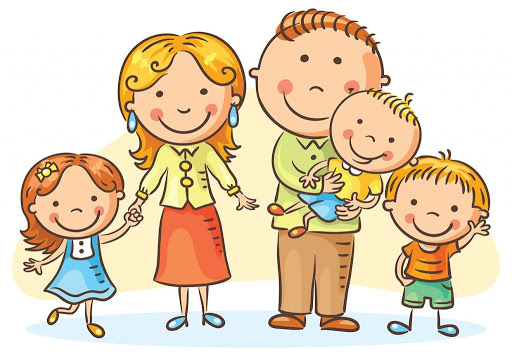 Kuršėnai2021 m.Į VAIKŲ PSICHOLOGĄ GALITE KREIPTIS DĖL  VAIKO:​*elgesio ir emocinių sunkumų (dirglumas, verksmingumas, nerimas, baimės, stiprūs pykčio protrūkiai, nepaklusnumas, agresyvus elgesys ir pan.);*bendravimo su bendraamžiais, santykių šeimoje sunkumų (brolių ir seserų nesutarimai);*adaptacijos darželyje ar mokykloje sunkumų, atsiskyrimo nuo tėvų sunkumų;*miego, valgymo sutrikimų;*dažnų fizinės sveikatos sutrikimų be aiškios priežasties (pilvo, galvos skausmai, pykinimas);*tuštinimosi ir šlapinimosi problemų (lėtai ir sunkiai formuojasi tualeto įgūdžiai, vyresnis vaikas tuštinasi ir šlapinasi į kelnes, naktimis šlapinasi į lovą);*mokymosi, dėmesio sukaupimo sunkumų;*vėluojančios vaiko raidos;*psichologinės krizės ar traumuojančių emocinių išgyvenimų: tėvų skyrybos, netektys, ligos, gyvenamosios vietos ar ugdymo įstaigos pakeitimas, patirta prievarta.PAAUGLIAMS VAIKŲ PSICHOLOGO PAGALBANAUDINGA ESANT ŠIEMS SUNKUMAMS:*bendravimo ir santykių su tėvais, bendraamžiais, mokytojais problemos;*mokymosi sunkumai, nenoras lankyti mokyklą;*uždarumas, atsiribojimas nuo socialinio gyvenimo;*emociniai sunkumai: nerimas, baimės, sustiprėjęs vienišumas, liūdesys, pyktis, emocijų valdymo sunkumai;*mintys apie savižudybę, savęs žalojimas;*drovumas, pasitikėjimo savimi stoka, įvairios abejonės, sunkumai apsispręsti;*nuolatinis pervargimas, galvos, skrandžio skausmai, pykinimas, sutrikęs miegas;*valgymo sutrikimai;*psichologinė krizė ar traumuojantys emociniai išgyvenimai: tėvų skyrybos, netektys, ligos, patirta prievarta;*priklausomybė nuo kompiuterio, socialinių tinklų;*žalingų medžiagų vartojimas.PAGALBA TELEFONU(skambučiai šiais numeriais yra nemokami iš bet kokio tinklo)Emocinės paramos tarnybaTelefono numerisDarbo laikasVaikų linijaDirba profesionalūs konsultantai, savanoriai116 111Kasdien11.00-23.00Jaunimo linijaDirba savanoriai konsultantai(8 800) 28888Kasdienvisą parąTėvų linijaDirba profesionalūs konsultantai, savanoriai(8 800) 90012Darbo dienomis17.00-21.00Vilties linijaDirba profesionalūs konsultantai, savanoriai116 123Kasdien visą parąPagalbos moterims linijaDirba profesionalūs konsultantai, savanoriai(8 800) 66 366Kasdien visą parąLinija Doverija (pagalba teikiama rusų kalba)Budi savanoriai konsultantai. Pagalba skirta paaugliams ir jaunimui(8 800) 77 277II–VI16.00-20.00